УКРАЇНАНОВГОРОД-СІВЕРСЬКА РАЙОННА ДЕРЖАВНА АДМІНІСТРАЦІЯЧЕРНІГІВСЬКОЇ ОБЛАСТІРОЗПОРЯДЖЕННЯ22 грудня  2017 року	               м. Новгород-Сіверський                                          №864 Про участь команди району уфіналі Чемпіонату області зволейболуВідповідно до Закону України «Про фізичну культуру і спорт», на виконання Програми розвитку фізичної культури і спорту у Новгород-Сіверському районі на 2016 – 2020 роки, затвердженої рішенням сьомої сесії сьомого скликання Новгород-Сіверської районної ради від 22 липня 2016 року, керуючись статтею 22 Закону України «Про місцеві державні адміністрації»1. Виділити талони на 80 (вісімдесят) літрів бензину А-92 для участі команди району у фіналі Чемпіонату області з волейболу, що відбудеться 23 грудня 2017 року в смт. Короп2. Сектору у справах сім'ї, молоді та спорту районної державної адміністрації забезпечити участь команди району у фіналі Чемпіонату області з волейболу, що відбудеться 23 грудня 2017 року в смт. Короп3. Відділу бухгалтерського обліку та звітності апарату районної державної адміністрації списати з обліку 80 (вісімдесят) літрів бензину А-92 (талони)4. Контроль за виконанням розпорядження покласти на заступника голови районної державної адміністрації Чугаєву Н.М.В.о. голови районноїдержавної  адміністрації				                            Р.М. Веремієнко	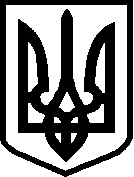 